Гомельский район. Не только убрать, но и сохранить! 	Уборочная компания в Гомельском районе в самом разгаре. Все трудятся не жалея сил ради одной цели – своевременно убрать зерновые культуры. Комбайнёры днём и ночью намолачивают тоны зерна. Но просто убрать с полей будущий хлеб не достаточно. Его, зерно, необходимо качественно просушить и сохранить до тех пор, пока оно не окажется на наших столах в виде душистого хлеба. А как известно, сушка зерна связана с большим риском возникновения пожара. Малейшее нарушение правил пожарной безопасности и, убытки могут быть колоссальными. 	Начальник Гомельского районного отдела по ЧС Иван Егеров провёл мониторинг зерносушильных комплексов, а также мест складирования и хранения зерновых культур в агрогородке Урицкое Гомельского района. Целью подобных мониторингов является выявление наличия пожароопасных факторов и предупреждение пожаров на таких объектах. Иван Михайлович проверил наличие и исправность первичных средств пожаротушения, а также умение обслуживающего персонала ими пользоваться. Убедился в знаниях работников зерносушильных комплексов по действиям в случае возникновения пожара. Помимо всего прочего, с работниками сельхозпредприятия была проведена профилактическая беседа по предупреждению пожаров не только на рабочем месте, но и в быту. Начальник Гомельского районного подразделения по ЧС кратко остановился на произошедших пожарах в районе, а также о чрезвычайных происшествиях, случавшихся в прошлом во время уборочной компании. Призвал присутствующих установить в своих домовладениях автономные пожарные извещатели, отремонтировать печки перед отопительным сезоном, а также быть предельно осторожными при обращении с огнём.- Что касаемо неосторожного обращения с огнём, в частности курения в постели в состоянии алкогольного опьянения, то это опасная привычка. Ежегодно она уносит жизни сотни людей по всей стране. По этой причине происходит до 80% пожаров со смертельным исходом. Здесь же, на территории зерносушильных комплексов, курение строго запрещено! Одна непотушенная сигарета может стоить очень дорого, - добавил в завершении беседы Иван Егеров. 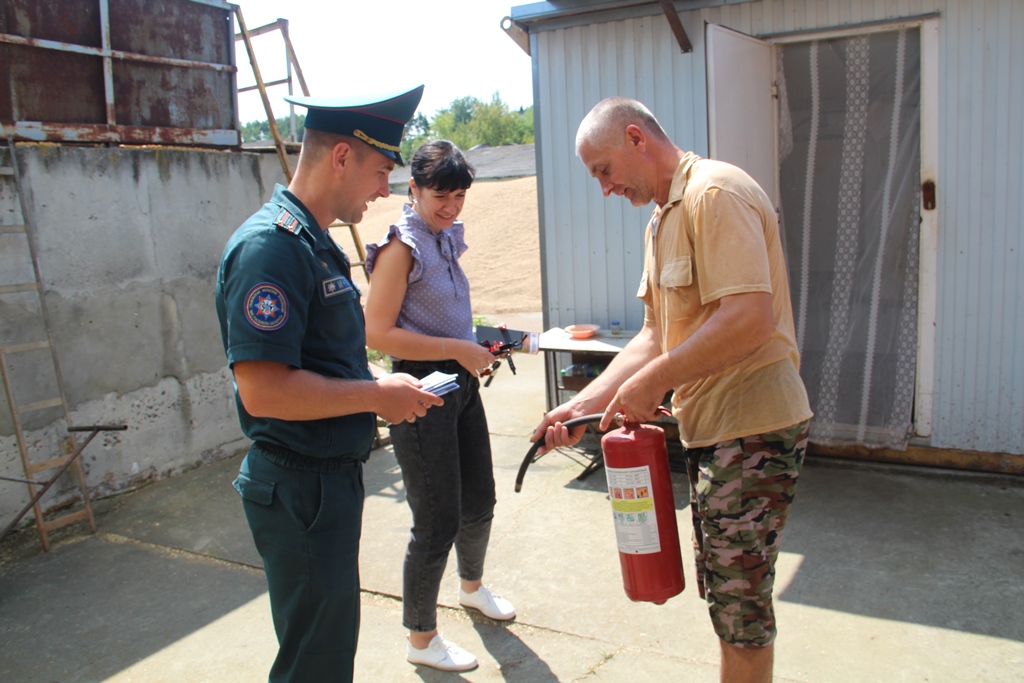 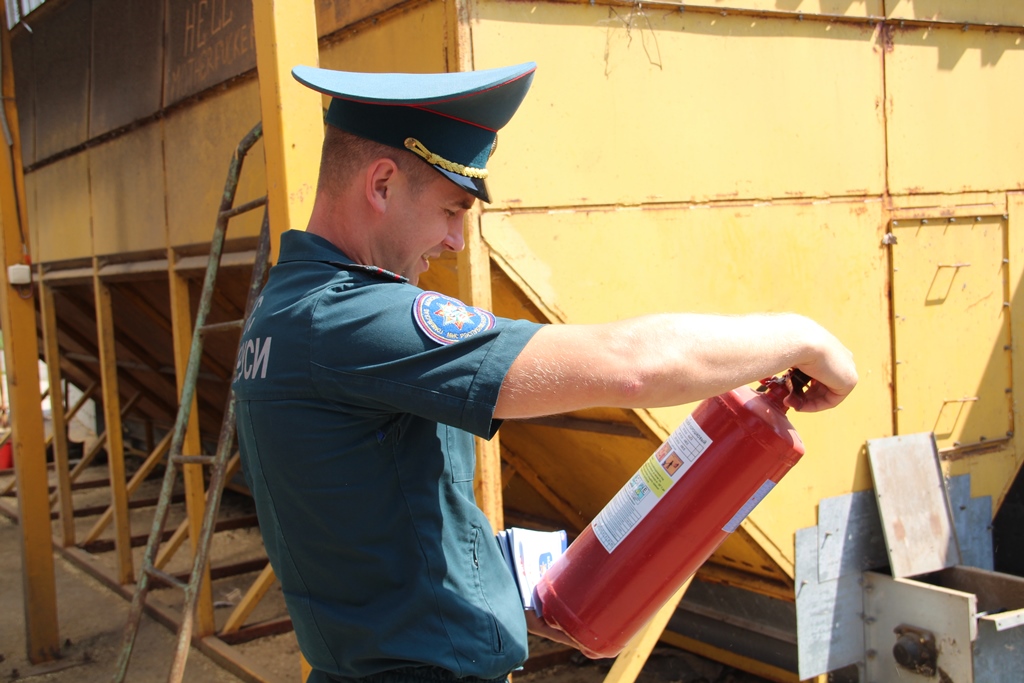 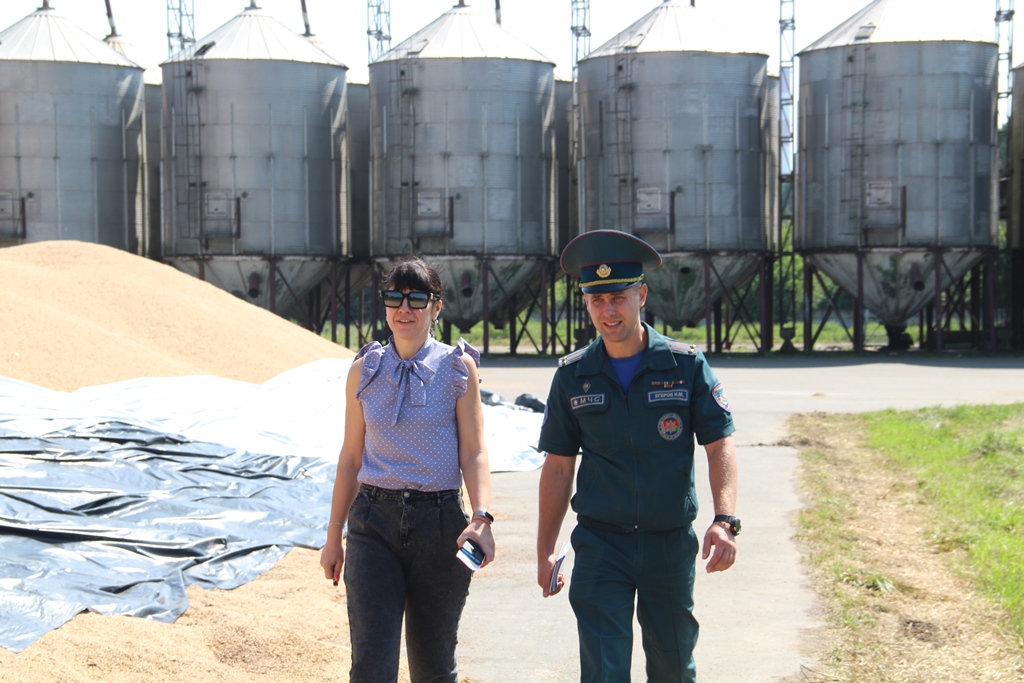 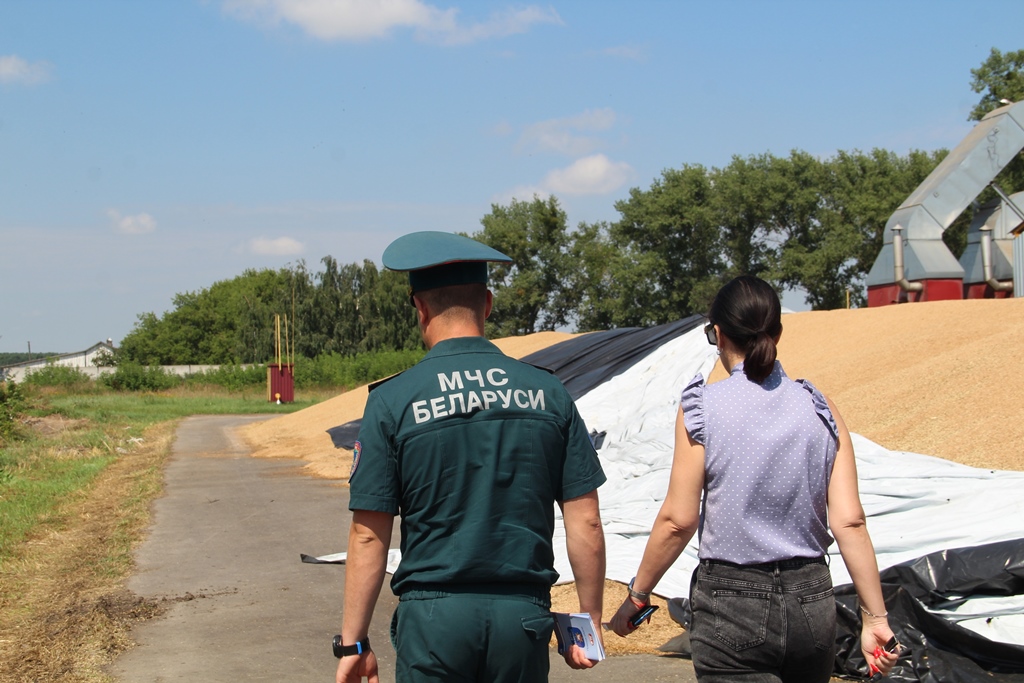 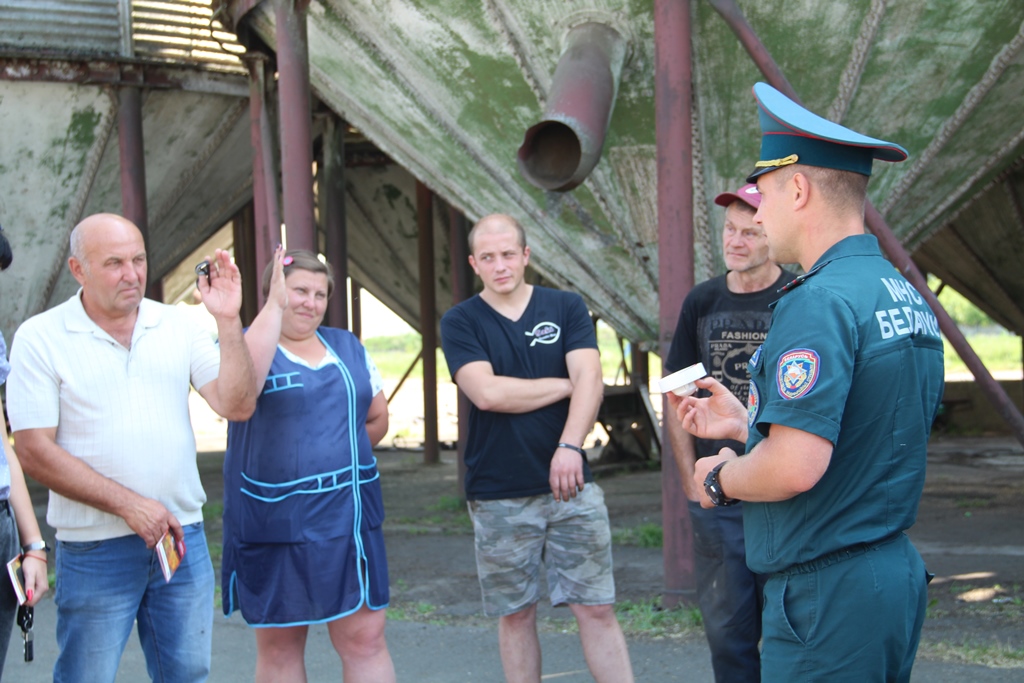 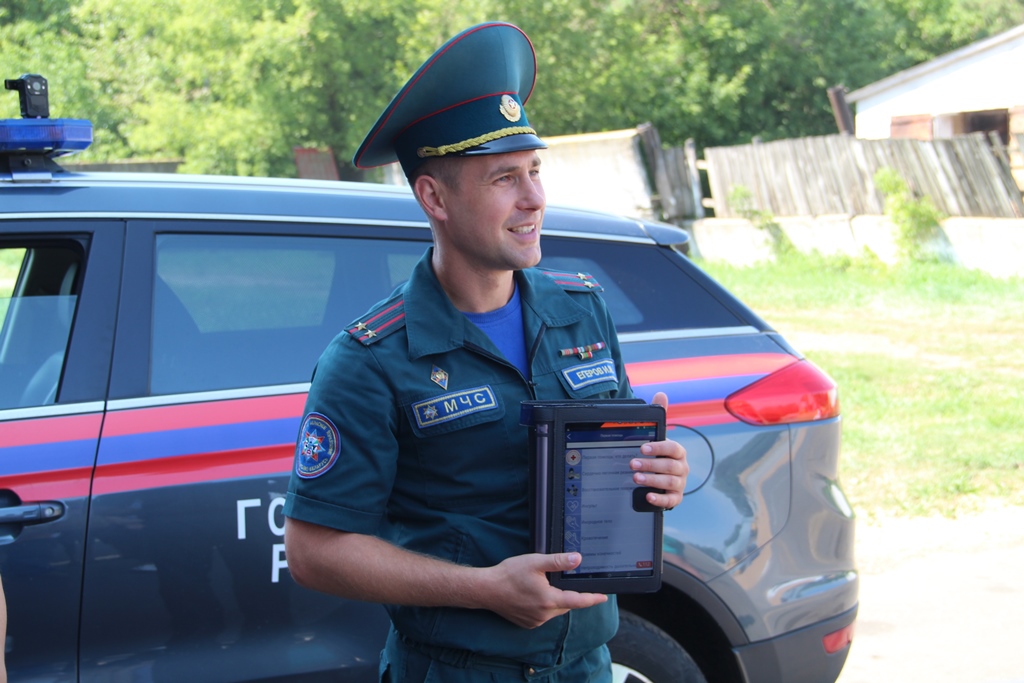 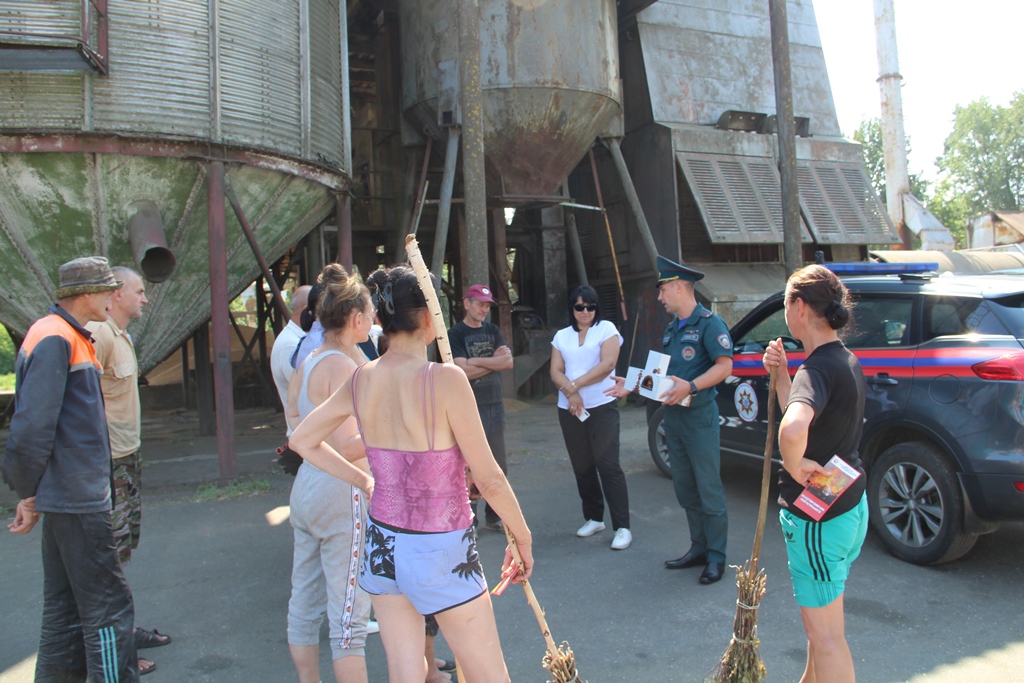 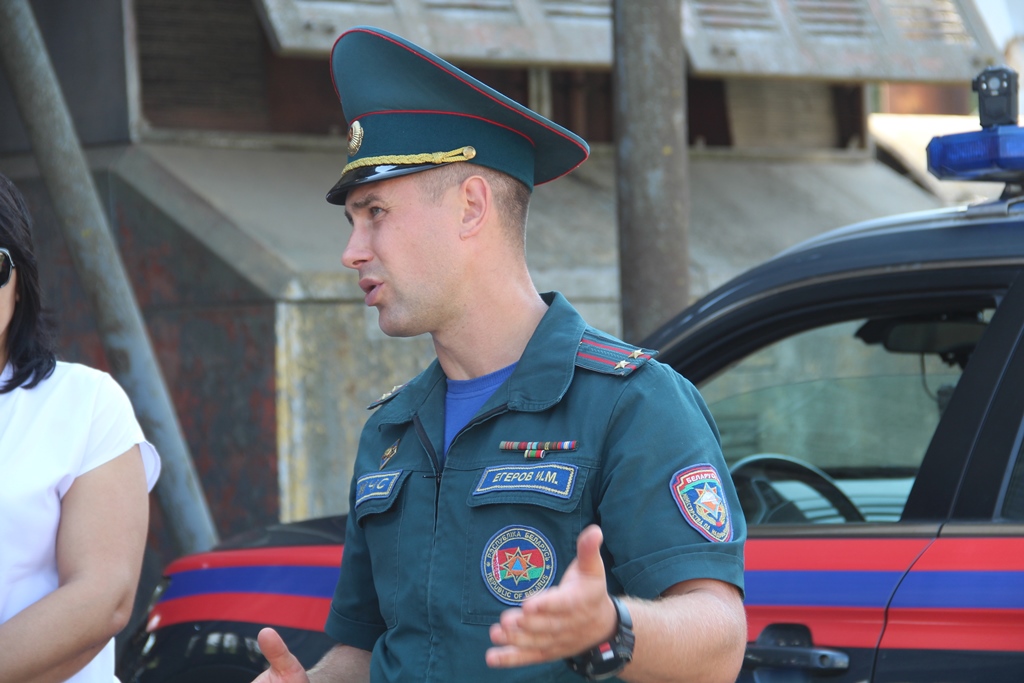 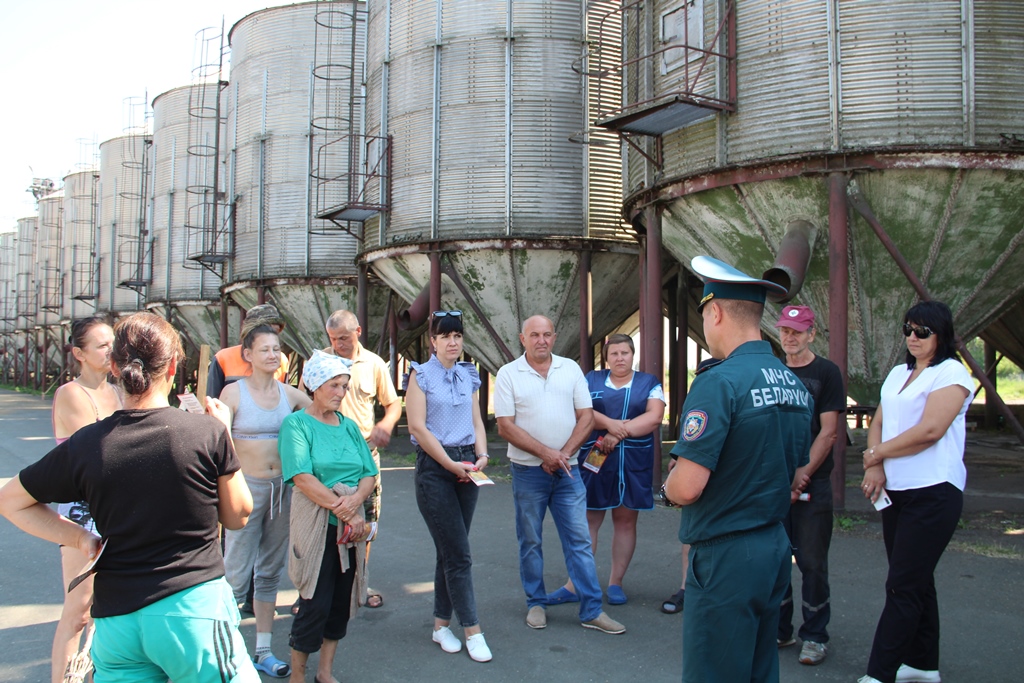 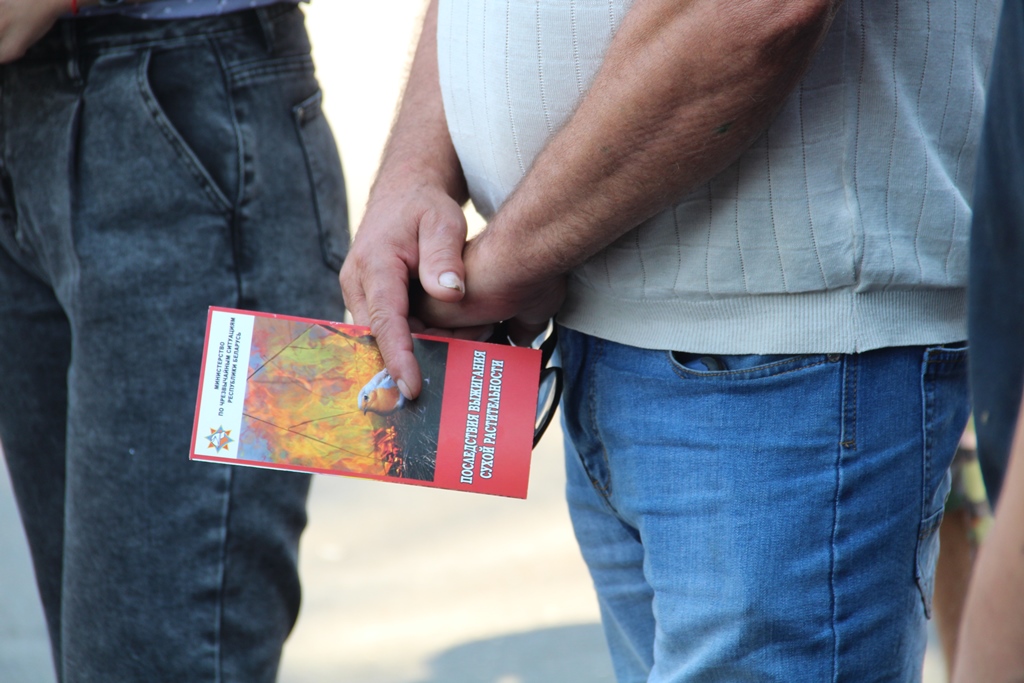 